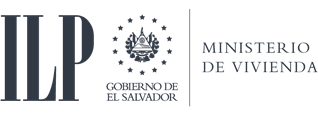 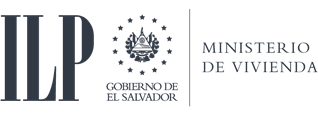 EstadísticasMAYO, JUNIO Y JULIO 2022Instituto de Legalización de la Propiedad 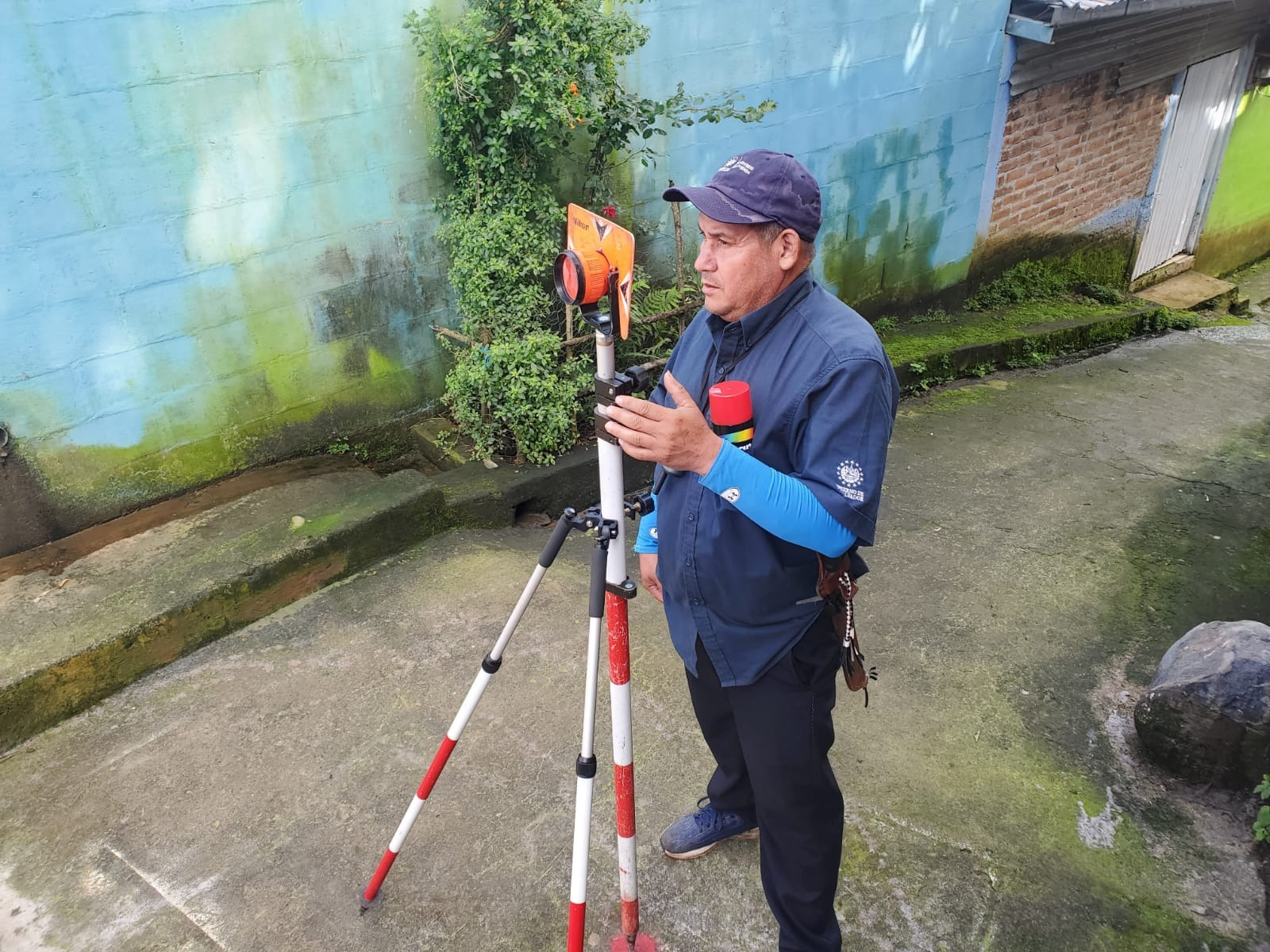 EstadísticasMAYO, JUNIO Y JULIO  2022En el período que comprende las estadísticas, se brindaron 2,641 servicios en diferentes proyectos ubicados en 65  municipios y 14 departamentos del país. Los servicios consistieron en diagnóstico de campo, aprobación técnica de planos e inscripción de documentos.DIAGNOSTICO DE CAMPO/FICHA JURIDICAAPROBACIÓN TÉCNICA DE PLANOSINSCRIPCIÓN DE DOCUMENTOSRespecto al indicador de escrituras inscritas, cabe mencionar que para el período de mayo a julio de 2022, 398 familias obtuvieron la seguridad jurídica de sus parcelas, de ellas 236 escrituras fueron inscritas a favor de mujeres y 162 a favor de hombres.IndicadorIndicadorDiagnóstico de Campo / Ficha Jurídica1,528LotesAprobación Técnica de Planos715LotesInscripción de documentos398LotesTotal general2,641Lotesmesgenero05. MayoTotal 05. Mayo06. JunioTotal 06. Junio07. JulioTotal 07. JulioTotal generaldeptomunicipioFFMAHUACHAPANAHUACHAPAN111APANECA77774949126JUJUTLA494949SAN FRANCISCO MENENDEZ419419419Total AHUACHAPAN46946977774949595CABAÑASILOBASCO222TEJUTEPEQUE333VILLA DOLORES606060Total CABAÑAS656565CHALATENANGOCHALATENANGO111CITALA333LA PALMA10105515LA REINA111NUEVA CONCEPCION565656SAN FERNANDO119910SAN FRANCISCO MORAZAN11667SAN IGNACIO11223TEJUTLA333Total CHALATENANGO57571717252599CUSCATLANSAN RAFAEL CEDROS242424SUCHITOTO787878Total CUSCATLAN102102102LA LIBERTADCIUDAD ARCE444LA LIBERTAD11707071QUEZALTEPEQUE111SAN JUAN OPICO161616ZARAGOZA111Total LA LIBERTAD221616757593LA PAZSAN LUIS LA HERRADURA717171SAN MIGUEL TEPEZONTE636363SANTIAGO NONUALCO111ZACATECOLUCA111Total LA PAZ7171116464136LA UNIONCONCEPCION DE ORIENTE111LA UNION111PASAQUINA111Total LA UNION22113MORAZANEL ROSARIO111JOCOAITIQUE111MEANGUERA333Total MORAZAN331125SAN MIGUELCIUDAD BARRIOS111SAN MIGUEL111Total SAN MIGUEL11112SAN SALVADORAPOPA217217217EL PAISNAL111ILOPANGO111ROSARIO DE MORA888SAN MARTIN111SAN SALVADOR2727111129SOYAPANGO111TONACATEPEQUE111Total SAN SALVADOR2727218218121114259SAN VICENTESAN VICENTE222TECOLUCA111Total SAN VICENTE11223SANTA ANACHALCHUAPA222METAPAN56562258Total SANTA ANA2256562260SONSONATEACAJUTLA535353SAN JULIAN111SONSONATE111Total SONSONATE54541155USULUTANJIQUILISCO505050PUERTO EL TRIUNFO111Total USULUTAN50501151 TOTAL GENERAL TOTAL GENERAL7357354921493295413001528mesgenero05. MayoTotal 05. Mayo07. JulioTotal 07. JulioTotal generaldeptomunicipioFMAHUACHAPANAHUACHAPAN111Total AHUACHAPAN111CABAÑASVILLA DOLORES125125125Total CABAÑAS125125125CHALATENANGOCHALATENANGO111CITALA222COMALAPA111CONCEPCION QUEZALTEPEQUE111DULCE NOMBRE DE MARIA111LA PALMA888SAN FERNANDO115395555SAN FRANCISCO MORAZAN444Total CHALATENANGO221715397173CUSCATLANMONTE SAN JUAN111Total CUSCATLAN111LA LIBERTADLA LIBERTAD111SAN JUAN OPICO111Total LA LIBERTAD11112LA UNIONCONCEPCION DE ORIENTE111CONCHAGUA111Total LA UNION11112MORAZANARAMBALA222MEANGUERA3588Total MORAZAN551010SAN SALVADORSAN MARTIN132132132SAN SALVADOR111Total SAN SALVADOR133133133SAN VICENTESAN VICENTE111Total SAN VICENTE111SANTA ANASANTA ANA365365365Total SANTA ANA365365365SONSONATENAHULINGO111SAN JULIAN111Total SONSONATE111123703702812044345715mesgenero05. MayoTotal 05. Mayo06. JunioTotal 06. Junio07. JulioTotal 07. JulioTotal generaldeptomunicipioFMFMFMLA LIBERTADCIUDAD ARCE2393232NUEVO CUSCATLAN3123542432781QUEZALTEPEQUE222SACACOYO971616SAN JUAN OPICO3366SANTA TECLA111Total LA LIBERTAD403070491362336138SAN SALVADORAPOPA2725521124143891ILOPANGO1752222SAN MARTIN5101515TONACATEPEQUE111Total SAN SALVADOR27255261117411960129SAN VICENTESAN LORENZO3255Total SAN VICENTE3255SANTA ANASANTA ANA133161117Total SANTA ANA133161117USULUTANJIQUILISCO50459595SANTIAGO DE MARIA3111414Total USULUTAN50459531114109130103233623799442266398